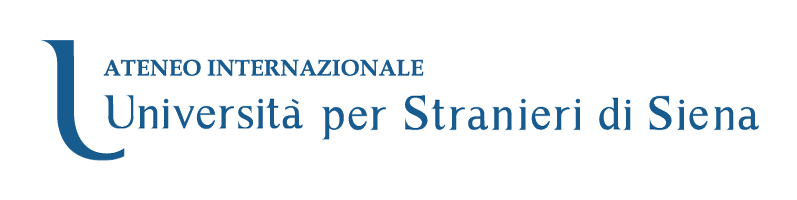 Mod. A – Titoli, pubblicazioni e ulteriori dichiarazioni (allegato a completamento della domanda di ammissione al concorso di Dottorato di Ricerca - XXXVI CICLO)Dichiarazione sostitutiva di certificazione e dell’atto di notorietà(Artt. 4, 19, 46 e 47 D.P.R. 28 dicembre 2000, n. 445)Il/la sottoscritto/aCOGNOME ______________________________________________________________________________NOME __________________________________________________________________________________Luogo di nascita __________________________________________________________________________Data di nascita (gg/mm/aaaa) _______________________________________________________________Residente a____________________________Via_______________________________________________Codice Fiscale____________________________________________________________________________Cittadinanza _____________________________________________________________________________Recapito telefonico _______________________________________________________________________E-mail per corrispondenza e per il colloquio____________________________________________________CHIEDE di partecipare al concorso pubblico per l’ammissione al corso di Dottorato di Ricerca in LINGUISTICA STORICA, LINGUISTICA EDUCATIVA E ITALIANISTICA. L'ITALIANO, LE ALTRE LINGUE E CULTURE XXXVI ciclo e consapevole della decadenza dagli eventuali benefici ottenuti e delle sanzioni penali previste rispettivamente dagli artt. 75 e 76 del D.P.R. 445 del 28 dicembre 2000 per le ipotesi di dichiarazioni non veritiere, di formazione o uso di atti falsidichiaradi essere in possesso dei seguenti titoli: Diploma di Laurea:Specializzazioni biennali e Master:Elenco delle pubblicazioni scientifiche (saranno ammessi alla valutazione solo studi pubblicati o accettati per la pubblicazione):Attività di ricerca documentata nel settore:Competenza linguistica:DICHIARA INOLTRE sotto la propria responsabilità:di impegnarsi a comunicare tempestivamente ogni eventuale cambiamento della propria residenza o del recapito;di non essere iscritto a Scuole di Specializzazione o a Corsi di Laurea o di Laurea Specialistica/Magistrale o a corsi di Master Universitario o in caso affermativo di impegnarsi a sospenderne la frequenza, ovvero di essere iscritto al ____ ANNO della Scuola di Specializzazione Medica in ___________________________________ con sede formativa presso la medesima sede formativa del Corso di Dottorato di Ricerca (allegando, in quest’ultimo caso copia del nulla osta da parte del Consiglio della Scuola a iscriversi allo specifico corso di dottorato);di non essere Dottore di Ricerca e di non aver beneficiato né di beneficiare attualmente di borsa di studio per dottorato oppure di essere dottore di ricerca in ___________________________________________conseguito presso l’Università di __________________________________ in data _________________di aver preso visione dell’articolo 5  del bando di concorso, ai fini della convocazione, per l’espletamento delle prove di concorso cui intende partecipare che quanto indicato nei documenti allegati alla domanda di ammissione on-line corrisponde al vero ai sensi degli artt. 46 e 47 del D.P.R. 445/2000;di essere informato che, ai sensi e per gli effetti del Regolamento UE 2016/679, i dati personali raccolti e correlati alla funzione rivestita saranno trattati esclusivamente per gli adempimenti in materia di pubblicità, trasparenza e diffusione di informazioni da parte delle pubbliche amministrazioni, nel pieno rispetto della normativa vigente;di essere informato che il colloquio si svolgerà attraverso la piattaforma Google meet e che le modalità per il collegamento saranno pubblicate sulla pagina internet: https://www.unistrasi.it/1/445/Dottorati.htmLuogo e data, _______________												Firma      _________________________ N.Diploma di LaureaSede e data di conseguimentoVotazione12N.Specializzazione o Master (specificare la denominazione del titolo)DurataSede e data di conseguimentoVotazione123N.AutoreTitoloTIPOLOGIA: rivista;  volume; in atti di convegno; Libro; Brevetto; Curatela; Altra tipologiaDati di pubblicazione (anno, ISSN_RIVISTA/ ISBN/ISMN)123456N.Attività (specificare l’attività di ricerca svolta)Periodo dal/alEnte presso il quale l’attività è stata svolta (specificare l’indirizzo)N.Lingua livelloCertificazione (ente certificatore, data rilascio certificazione)